Семнадцатое заседание пятого созыва Р Е Ш Е Н И Е16 августа 2021 года № 69О внесении изменений в решение Совета от 13.10.2017 года №58 «Об утверждении  Правил благоустройства территории сельского поселения Мурсалимкинский сельсовет муниципального района Салаватский район Республики Башкортостан»В соответствии ст.11.1 Постановления Правительства Республики Башкортостан от 13.02.2019 года №68 «Об утверждении Порядка предоставления субсидий из бюджета Республики Башкортостан бюджетам муниципальных районов и городских округов Республики Башкортостан на поддержку муниципальных программ (подпрограмм) формирования современной городской среды» (с изменениями), Совет сельского поселения Мурсалимкинский сельсовет муниципального района Салаватский район Республики Башкортостан  РЕШИЛ:Внести изменения в решение Совета от 13.10.2017 года №58 «Об утверждении  Правил благоустройства территории сельского поселения Мурсалимкинский сельсовет муниципального района Салаватский район Республики Башкортостан» в части 1.5 «элементы благоустройства территории» изложив пунктом следующего содержания:«Элементы благоустройства территории»:а) элементы озеленения (рядовые и аллейные посадки деревьев, группы (куртины), солитеры, живые изгороди, рабатки, клумбы и цветники, шпалеры, газоны); б) площадки и покрытия, в том числе площадки для игр детей, отдыха взрослых, занятий спортом, установки мусоросборников, выгула и дрессировки собак, стоянок автомобилей с различными видами покрытий: твердые (капитальные) - монолитные или сборные, выполняемые из асфальтобетона, цементобетона, природного камня и прочих материалов; мягкие (некапитальные), выполняемые из природных или искусственных сыпучих материалов (песка, щебня, гранитных высевок, керамзита, резиновой крошки и прочего), находящихся в естественном состоянии, сухих смесях, уплотненных или укрепленных вяжущими материалами; газонные, выполняемые по специальным технологиям подготовки и посадки травяного покрова; комбинированные, представляющие сочетания покрытий, указанных выше (например, плитка, утопленная в газон, и прочие); в) элементы сопряжения поверхностей (различные виды бортовых камней, пандусы, ступени, лестницы), подпорные стены и элементы укрепления естественных откосов; г) ограждения (заборы), которые различаются по назначению (декоративные, защитные, их сочетание), высоте (низкие - 0,3 - 1,0 м, средние - 1,1 - 1,7 м, высокие - 1,8 - 3,0 м), виду материала (металлические, железобетонные и др.), степени проницаемости для взгляда (прозрачные, глухие), степени стационарности (постоянные, временные, передвижные); д) водоотводные сооружения и устройства (водоотводные канавки, лотки, дождеприемники, биодренажные канавы, дождевые сады и прочие); е) водные устройства (фонтаны, питьевые фонтанчики, бюветы, родники, декоративные водоемы, нестационарные поливочные (оросительные) системы сезонного характера и прочие); ж) уличное коммунально-бытовое оборудование (различные виды мусоросборников-контейнеров и урн); з) уличное техническое оборудование (укрытия таксофонов, банкоматы, интерактивные информационные терминалы, почтовые ящики, вендинговые автоматы), элементы инженерного оборудования (подъемные площадки для инвалидных колясок, смотровые люки, решетки дождеприемных колодцев, вентиляционные шахты подземных коммуникаций, шкафы телефонной связи и прочие); и) игровое и спортивное оборудование (игровые, физкультурно-оздоровительные устройства, сооружения и (или) их комплексы); к) элементы освещения: функциональное освещение (стационарные установки освещения дорожных покрытий и пространств в транспортных и пешеходных зонах); архитектурное освещение (праздничная иллюминация: световые гирлянды, сетки, контурные обтяжки, светографические элементы, панно и объемные композиции из ламп накаливания, разрядных, светодиодов, световодов, световые проекции, лазерные рисунки и прочие); световая информация (в том числе световая реклама, как правило, предназначенная для ориентации пешеходов и водителей автотранспорта в пространстве, в том числе для решения светокомпозиционных задач с учетом гармоничности светового ансамбля, не противоречащего действующим правилам дорожного движения); л) средства размещения информации и рекламные конструкции (указатели, стелы, электронные табло, баннеры, информационные стенды, разметка и прочие); м) малые архитектурные формы и городская мебель (лестницы, ограды, скульптуры, светильники наружного освещения (ландшафтные светильники), стенды для афиш и реклам, садово-парковые сооружения (беседки, ротонды, перголы, садово-парковая скульптура, вазоны, парковые скамьи и другая садовая мебель), некрупные формы мемориальной архитектуры (обелиски, мемориальные доски и мемориальные скамьи), городская уличная мебель, урны, детские игровые комплексы, киоски, павильоны, торговые лотки, торговые автоматы и прочие); н) некапитальные нестационарные сооружения (выполненные из легких конструкций, не предусматривающих устройство заглубленных фундаментов и подземных сооружений (объекты мелкорозничной торговли, бытового обслуживания и питания, остановочные павильоны, наземные туалетные кабины, боксовые гаражи, сцены (эстрады), другие объекты некапитального характера)).2. Обнародовать данное решение на информационном стенде, расположенном по адресу: с. Мурсалимкино, ул. Строительная дом 15 и официальном сайте администрации сельского поселения Мурсалимкинский сельсовет муниципального района Салаватский район Республики Башкортостан https://mursalimkino.su3. Контроль над исполнением решения возложить на комиссию Совета по развитию предпринимательства, земельным вопросам, благоустройству и экологии.Глава сельского поселения                                                      А.А.МуфлихановБАШКОРТОСТАН РЕСПУБЛИКАҺЫСАЛАУАТ РАЙОНЫ МУНИЦИПАЛЬ РАЙОНЫНЫҢМӨРСӘЛИМ АУЫЛ СОВЕТЫ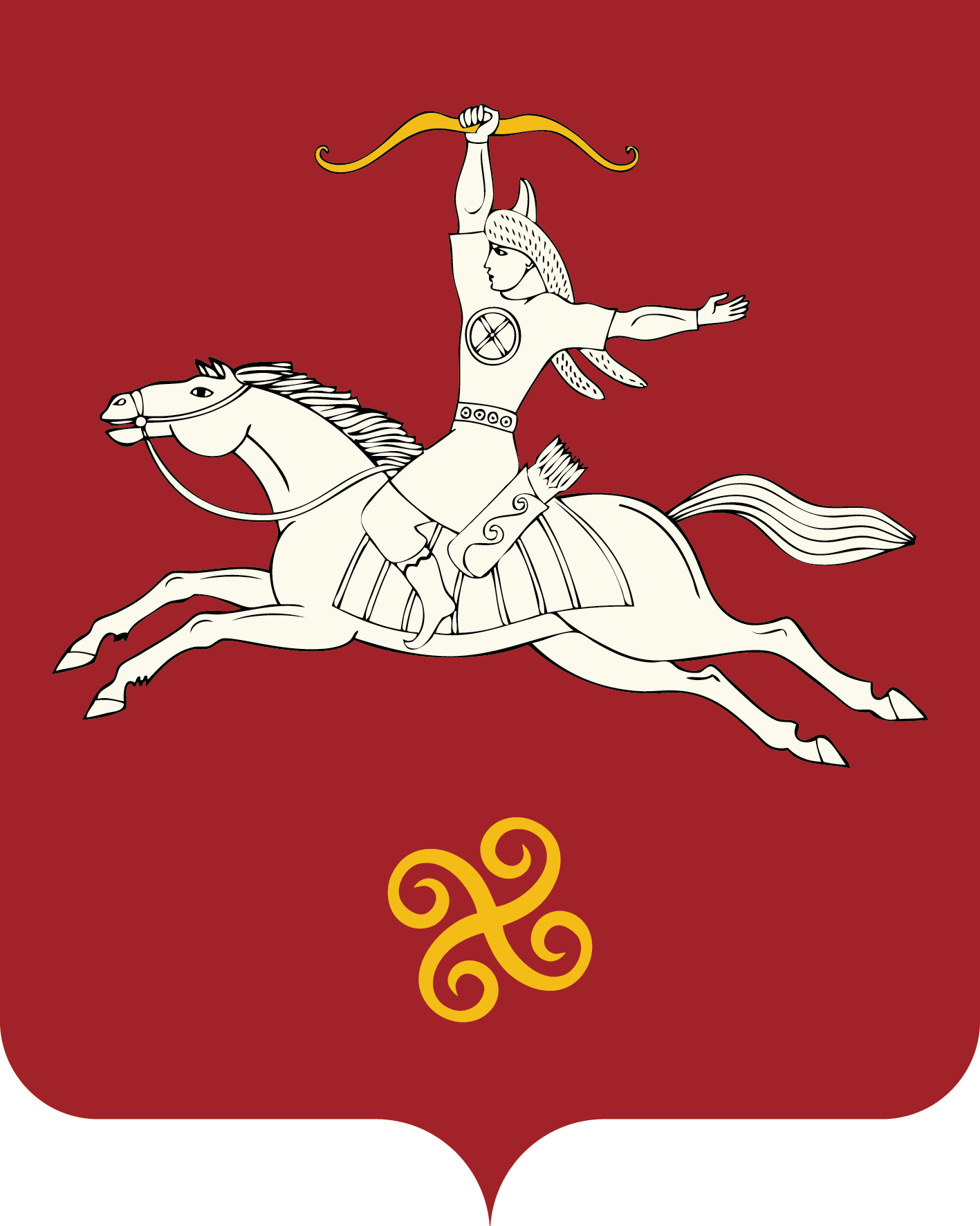 РЕСПУБЛИКА БАШКОРТОСТАНСОВЕТ СЕЛЬСКОГО ПОСЕЛЕНИЯ МУРСАЛИМКИНСКИЙ СЕЛЬСОВЕТМУНИЦИПАЛЬНОГО РАЙОНАСАЛАВАТСКИЙ РАЙОН Төзөлөш урамы, 15 йорт, Мөрсәлим ауылы, 452485тел. (34777) 2-43-32, 2-43-65ул. Строительная , д 15 ,  с. Мурсалимкино,  452485тел. (34777) 2-43-32, 2-43-65